A noun is a naming word.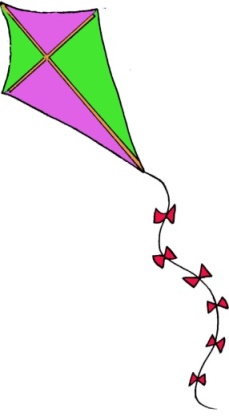 kiteA noun phrase also names something, but using more than one word.a purple and green kite with a long tailIn the following sentence the noun phrase is underlined.The old red car with a rusty bonnet broke down outside school.If you are not sure if a group of words is a noun phrase or not, try replacing it with a pronoun. If it still makes sense then it is a noun phrase.It broke down outside school.Using a noun phrase can make writing more interesting than just using a noun on its own.